Kółko matematyczne z el. Kodowania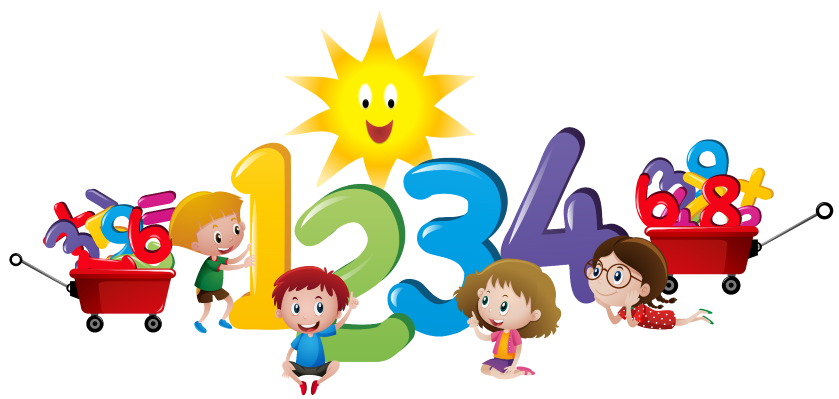 Miejskie Przedszkole nr 4 w KatowicachGrupa:  4 latki ŻabkiProwadząca: Justyna BorowskaCzas spotkań:  dwa razy w miesiącu Matematyka jest delikatnym kwiatem, który rośnie nie na każdej glebie i zakwita nie wiadomo kiedy i jak. (Jean Fabre)Cele kółka matematycznego:rozwijanie zainteresowań i zdolności matematycznych uczniów na I etapie edukacyjnym.Podejmowanie  działań w ramach realizacji różnorodnych zadań, korzystanie z różnych źródeł informacjidostrzeganie matematyki w różnych aspektach życia, wykonywanie zadań na podstawie instrukcji,planowanie i organizowanie pracy indywidualnie, w parach, grupach,rozwiązywanie problemów i poszukiwanie różnych sposobów ich rozwiązania, 